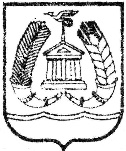 АДМИНИСТРАЦИЯ ГАТЧИНСКОГО МУНИЦИПАЛЬНОГО РАЙОНАЛЕНИНГРАДСКОЙ ОБЛАСТИПОСТАНОВЛЕНИЕ От 02.06.2021__									№  _1966_Об учреждении нагрудного  знака  администрацииГатчинского  муниципального  района  «За   вкладв развитие культуры Гатчинского муниципальногорайона  Ленинградской  области»  и  утвержденииПоложения   о   нагрудном   знаке  администрации Гатчинского муниципального района  «За вклад  в развитие культуры Гатчинского  муниципального района Ленинградской области»Руководствуясь Федеральным законом от 06.10.2003 № 131-ФЗ «Об общих принципах организации местного самоуправления в Российской Федерации», Уставом Гатчинского муниципального района, в целях поощрения работников сферы культуры за заслуги в области исторической науки, культуры, искусства, кинематографии, историко-культурного наследия, библиотечного и архивного дела, а также за эффективную гражданскую службу и высокие достижения в установленной сфере деятельности ПОСТАНОВЛЯЕТ:1. Учредить нагрудный знак администрации Гатчинского муниципального района «За вклад в развитие культуры Гатчинского муниципального района Ленинградской области».2. Утвердить Положение о нагрудном знаке администрации Гатчинского муниципального района «За вклад в развитие культуры Гатчинского муниципального района Ленинградской области» согласно приложению.3. Установить, что финансовое обеспечение расходных объемов, связанных с учреждением нагрудного знака администрации Гатчинского муниципального района «За вклад в развитие культуры Гатчинского муниципального района Ленинградской области» и удостоверения к нему, осуществляется в пределах бюджетных ассигнований, предусмотренных в бюджете Гатчинского муниципального района на очередной финансовый год и плановый период в сфере установленных функций Комитета по культуре и туризму Гатчинского муниципального района.4. Настоящее постановление подлежит официальному опубликованию в газете «Гатчинская правда» и размещению на официальном сайте Гатчинского муниципального района в информационно-телекоммуникационной сети «Интернет».5. Контроль исполнения настоящего постановления возложить на управляющего делами администрации Гатчинского муниципального района.Глава администрацииГатчинского муниципального района                                            Л.Н. НещадимНикитин С.ЮПриложение к постановлению администрации Гатчинского муниципального района Ленинградской областиот  __.___________2021  №  ______  ПОЛОЖЕНИЕО НАГРУДНОМ ЗНАКЕ АДМИНИСТРАЦИИ ГАТЧИНСКОГО МУНИЦИПАЛЬНОГО РАЙОНА «ЗА ВКЛАД В РАЗВИТИЕ КУЛЬТУРЫ ГАТЧИНСКОГО МУНИЦИПАЛЬНОГО РАЙОНА ЛЕНИНГРАДСКОЙ ОБЛАСТИ»1. Нагрудный знак «За вклад в развитие культуры Гатчинского муниципального района Ленинградской области» (далее - нагрудный знак) является наградой администрации Гатчинского муниципального района.2. Нагрудным знаком награждаются граждане Российской Федерации, иностранные граждане, а также лица без гражданства, связанные по характеру своей работы с Гатчинским муниципальным районом Ленинградской областью, внесшие существенный вклад в развитие исторической науки, культуры, искусства, кинематографии, историко-культурного наследия, библиотечного и архивного дела Гатчинского муниципального района, занимающиеся просветительской деятельностью.3. Лица, представленные к награждению нагрудным знаком, должны одновременно соответствовать следующим требованиям:а) наличие стажа работы (службы) в сферах деятельности, указанных в п.2 настоящего положения, продолжительностью не менее 15 лет;б) имеющие награды Комитета по культуре и туризму Гатчинского муниципального района (далее Комитет), совета депутатов Гатчинского муниципального района, администрации Гатчинского муниципального района, советов депутатов и администраций муниципальных образований Гатчинского муниципального района;в) имеющие иные награды в сфере культуры за эффективную и добросовестную трудовую (служебную) деятельность (за участие в конкурсах, выставках, соревнованиях и т. д.);г) отсутствие неснятой или непогашенной в установленном законодательством Российской Федерации порядке судимости;д) отсутствие неснятого дисциплинарного взыскания.4. Награждение нагрудным знаком производится за новые заслуги не ранее чем через три года после награждения наградами совета депутатов Гатчинского муниципального района, администрации Гатчинского муниципального района, советов депутатов и администраций муниципальных образований Гатчинского муниципального района, Комитета, федеральных органов исполнительной власти, органов исполнительной власти Ленинградской области или награждения государственными наградами и присвоения почетных званий Российской Федерации.5. Ходатайства о награждении нагрудным знаком возбуждаются по месту основной работы представляемого к награждению, а в случае, если представляемый не работает - председателем Комитета по культуре и туризму Гатчинского муниципального района.6. Ходатайство о награждении нагрудным знаком направляется в Комитет.7. К ходатайству о награждении нагрудным знаком прилагается:- представление к награждению (приложение №1 к настоящему Положению);- в случае работы в организации в сфере культуры – выписка из Единого государственного реестра юридических лиц;- письменное согласие кандидата на обработку персональных данных, содержащихся в представлении к награждению (приложение №2 к настоящему Положению).При оформлении представления к награждению нагрудным знаком сокращения не допускаются, подписи и печати должны быть подлинными.8. Награждение нагрудным знаком работников Комитета производится по представлению руководителей структурного подразделения Комитета; награждение работников учреждений, подведомственных Комитету, производится по представлению руководителей.Представление к награждению работника Комитета, подписанное руководителем структурного подразделения Комитета, должно быть согласовано с председателем Комитета.9. Награждение нагрудным знаком производится на основании постановления администрации Гатчинского муниципального района. В учреждении производится соответствующая запись о награждении в трудовой книжке, сведения о награждении вносятся в личное дело награжденного.10. Вручение нагрудного знака и удостоверения к нему производится главой администрации Гатчинского муниципального района в торжественной обстановке, либо уполномоченным лицом.11. Нагрудный знак носится на правой стороне груди и располагается ниже государственных наград. 12. Повторное награждение нагрудным знаком не производится. Дубликат нагрудного знака взамен утерянного не выдается. По ходатайству представляющей организации может быть выдана копия постановления о награждении и дубликат удостоверения. Приложение № 1к Положению о нагрудном знаке администрацииГатчинского муниципального района «За вклад в развитие культуры Гатчинского муниципального района Ленинградской области»Представление к награждениюнагрудным знаком «За вклад в развитие культуры Гатчинского муниципального района Ленинградской области»_________________________________________________________________________________(фамилия, имя, отчество (при наличии)    _____________________________________________________________________________________(занимаемая должность, место работы (службы)Дата рождения ______________________ Место рождения _______________________________________________________________________________________________________________________Образование ____________________ Окончил (когда, какое учреждение) ___________________________________________________________________________________________________________Специальность по образованию,ученая степень, звание _________________________________________________________________Какими наградами награжден(а) __________________________________________________________________________________________________________________________________________________________________________Наличие неснятого дисциплинарного взыскания ___________________________________________Общий стаж работы в сфере культуры ___________________________________________________Стаж государственной (муниципальной) службы __________________________________________Сведения о работе (службе)Характеристикас указанием конкретных заслуг представляемого к награждению___________________________________________________________________________________________________________      _____________________          ____________________________ (Руководитель организации)                (подпись)                                   (инициалы и фамилия)М.П.«______» _____________ 20__ годСогласовано: Председатель Комитета по культуре и туризму Гатчинского муниципального района                                                       __________________________           ____________________					 (подпись)                                         (инициалы и фамилия)М.П.«______» _____________ 20__ годПриложение № 2к Положению о нагрудном знаке администрацииГатчинского муниципального района «За вклад в развитие культуры Гатчинского муниципального района Ленинградской области»Согласие на обработку персональных данныхЯ,____________________________________________________________________________,(фамилия, имя, отчество (при наличии)зарегистрированный(ая) по адресу _______________________________________________________________________________________________________________________________,паспорт _________________, выдан _______________, _______________________________  		                                            (дата выдачи)                  (кем выдан)_______________________________________________________________________________свободно, по  своей воле и в своем интересе даю согласие должностным лицам Комитета по культуре и туризму Гатчинского муниципального района Ленинградской области, расположенного  по адресу:__________________________________________________________________________________________________________________________________________,на обработку (любое действие (операцию) или совокупность действий (операций), совершаемых с использованием средств автоматизации или без использования таких средств с персональными данными, включая сбор, запись, систематизацию, накопление, хранение, уточнение (обновление, изменение), извлечение, использование, передачу (распространение, предоставление, доступ), обезличивание, блокирование, удаление, уничтожение) моих персональных данных, содержащихся в представлении к награждению нагрудным знаком  Гатчинского муниципального района Ленинградской области «За вклад в развитие культуры  Гатчинского муниципального района Ленинградской области»._____________________      _____________________      ____________________________          (должность)                              (подпись)                          (инициалы и фамилия)«______» _____________ 20__ годПриложение №3к Положению о нагрудном знаке администрацииГатчинского муниципального района «За вклад в развитие культуры Гатчинского муниципального района Ленинградской области»ОПИСАНИЕ И РИСУНОКНАГРУДНОГО ЗНАКА АДМИНИСТРАЦИИ ГАТЧИНСКОГО МУНИЦИПАЛЬНОГО РАЙОНА ЛЕНИНГРАДСКОЙ ОБЛАСТИ«ЗА ВКЛАД В РАЗВИТИЕ КУЛЬТУРЫ ГАТЧИНСКОГО МУНИЦИПАЛЬНОГО РАЙОНА ЛЕНИНГРАДСКОЙ ОБЛАСТИ»Нагрудный знак «За вклад в развитие культуры Гатчинского муниципального района Ленинградской области»:состоит из 4-х элементов: венок, перо, центральный лист, крепление знака.Венок горизонтально вытянутой овальной формы с вписанными в него лавровыми листками по три листка в ряд. Центральный лавровый листок в ряду накладывается на два крайних.Каждый ряд из 3-х листков накладывается на следующий ряд.Всего 7 рядов справа, 7 рядов слева от центральной оси значка. В нижней части венок соединяется вертикальной лентой. В верхней части венка лавровые листки в центре замыкаются.Габарит венка 25 мм, высота венка 18 мм.Перо имеет изогнутую форму, располагается по диагонали, в соответствии с эскизом заказчика.Ширина пера 4,5 мм, высота пера 22 мм, высота прожилок пера - 0,2 мм.Центральный лист вертикально вытянутой прямоугольной формы, габарит листа 10х13 мм. Лист имеет вертикальные бортики слева и справа. Ширина бортиков – 0,6 мм, высота – 0,5 мм.Габариты знака 25х18 мм Технология изготовления:Литье по выплавляемым моделям.Венок накладывается на лист, перо накладывается на венок и листРучная полировка. Форма условного изображения лаврового венка и пера рельефная (по принципу барельефа).Центральный лист белый, его вертикальные бортики золотые, перо и венок золотыеКрепление значка: цанговый зажим.Материал : Латунь ЛС-59Эмаль горячей сушкиЗнак крепится на металлическую застежку булавочного типа.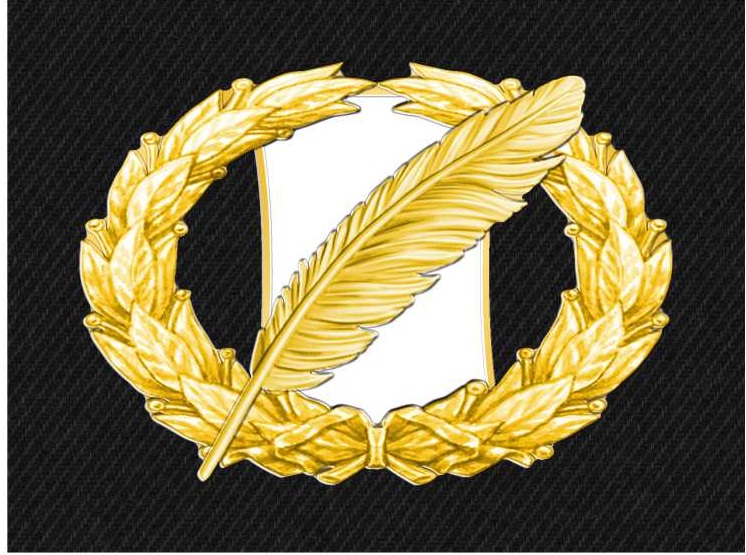 Приложение №4к Положению о нагрудном знаке администрацииГатчинского муниципального района «За вклад в развитие культуры Гатчинского муниципального района Ленинградской области»ОПИСАНИЕ И РИСУНОК УДОСТОВЕРЕНИЯК НАГРУДНОМУ ЗНАКУ «ЗА ВКЛАД В РАЗВИТИЕ КУЛЬТУРЫ ГАТЧИНСКОГО МУНИЦИПАЛЬНОГО РАЙОНА ЛЕНИНГРАДСКОЙ ОБЛАСТИ»Бланк удостоверения представляет собой двухстраничную книжку из плотного картона, которые одеты в переплёт из бумвинила. Тип отделки бордовый. Название наносится на обложку методом тиснения с использованием фольги золотого цвета.Размер бланка в сложенном виде 95х55 мм.На левой странице разворота в центре размещено изображение знака. На правой странице разворота предусмотрено место для записи фамилии, имени, отчества (при наличии) награждаемого.Месяц и год Месяц и год Должность с указанием предприятия, учреждения, организации Местонахождение предприятия, учреждения организации поступленияуходаУДОСТОВЕРЕНИЕк знаку«ЗА ВКЛАД В РАЗВИТИЕ КУЛЬТУРЫ ГАТЧИНСКОГО МУНИЦИПАЛЬНОГО РАЙОНА ЛЕНИНГРАДСКОЙ ОБЛАСТИ»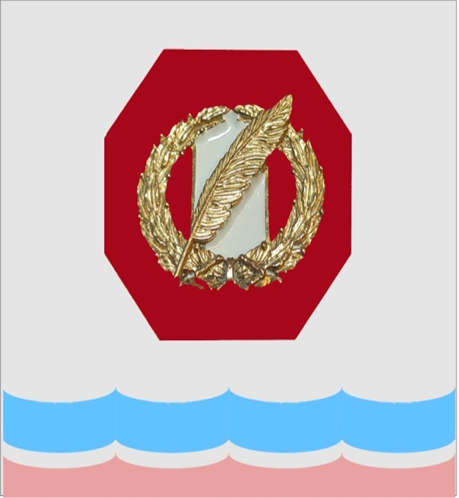 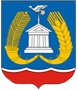 УДОСТОВЕРЕНИЕ _____________________ _____________________  ______________________Награжден(а) знаком«ЗА ВКЛАД В РАЗВИТИЕ КУЛЬТУРЫ ГАТЧИНСКОГО МУНИЦИПАЛЬНОГО РАЙОНА ЛЕНИНГРАДСКОЙ ОБЛАСТИ»Глава администрацииГатчинского муниципального района«____»__________20_____г.___________________________                                                                 (подпись, фамилия, инициалы)                                                         